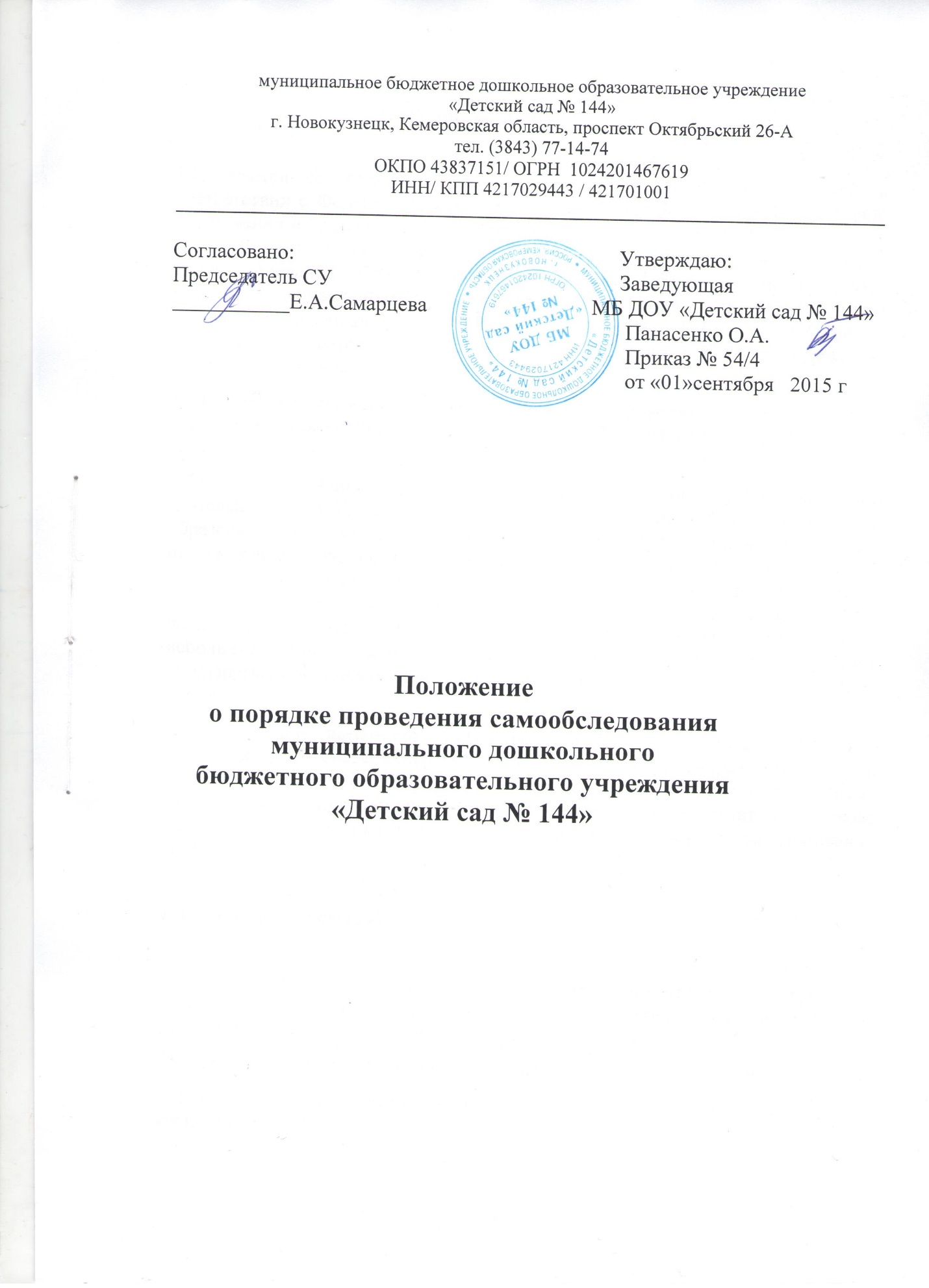 1. Общие положения1.1. Настоящее положение разработано МДБОУ Гостиловский ДС в соответствии с Федеральным законом от 29 декабря 2012 г. № 273 – ФЗ  «Об образовании в Российской Федерации», приказом Министерства образования и науки России от 14 июня 2013 года № 462  «Об утверждении порядка самообследования образовательной организации», положениями Трудового кодекса Российской Федерации, приказа  Министерства образования и науки Российской Федерации от 10 декабря 2013 г. № 1324 «Об утверждении показателей деятельности образовательной организации, подлежащей самообследованию».1.2.Настоящее положение устанавливает порядок проведения самообследования образовательной организацией — МБ ДОУ «Детский сад № 144»  (далее – ДОУ).1.3.Самообследование представляет собой оценку образовательной деятельности ДОУ, системы управления ДОУ, содержания и качества образовательной деятельности, степень готовности воспитанников к обучению в школе, качества кадрового, учебно-методического, материально-технического, медико – социального обеспечения, функционирования внутренней системы качества образования. Также анализ показателей деятельности ДОУ, подлежащего самообследованию, установленных федеральным органом исполнительской власти, осуществляющим функции по выработке государственной политики и нормативно-правовому регулированию в сфере образования.1.4. Основным источником для проведения самообследования является созданная в ДОУ система информационного обеспечения, направленная на сбор и анализ информации, поданной своевременно, в полном объеме, с анализом, качественной и количественной оценкой достигнутых результатов на основе поставленных целей и критериев, заданных мониторингом качества образования ДОУ.2. Цель и задачи самообследования2.1. Целью процедуры самообследования является обеспечение доступности и открытости информации о деятельности ДОУ, а также подготовка отчета о результатах самообследования (далее – отчет).2.2. Для достижения поставленной цели решаются следующие задачи:- постоянный сбор информации об объектах самообследования, выполнение функции слежения;- адаптация, разработка, систематизация нормативно-диагностических материалов, методики изучения качества образовательного процесса;- изучение объекта по одним и тем же критериям с целью отслеживания динамики показателей;- своевременное выявление изменений в образовательной деятельности, разработка необходимых коррекционных мер;- координация деятельности всех участников образовательного процесса по достижению цели.3. Объекты самообследования3.1.Цели образовательного процесса, их соответствие социальному заказу, образовательным потребностям конкретных субъектов образовательной деятельности:- оценка качества образовательной деятельности, системы управления ДОУ;- мониторинг заболеваемости воспитанников;- степень освоения воспитанниками основной образовательной программы, их достижения;- степень готовности воспитанника к школьному обучению;- удовлетворенность различных групп потребителей: родителей (законных представителей) воспитанников, воспитателей деятельностью ДОУ.3.2. Качество образовательного процесса, реализуемого в ДОУ:- образовательной деятельности, осуществляемой в процессе организации различных видов детской деятельности (двигательной, игровой, коммуникативной, трудовой, познавательно-исследовательской, продуктивной, музыкально-художественной, восприятие художественной литературы),   в ходе режимных моментов;- организация самостоятельной деятельности воспитанников;-взаимодействия с семьями воспитанников по реализации основной общеобразовательной программы ДОУ.3.3.Качество условий реализации основной общеобразовательной программы дошкольного образования:- кадровое обеспечение;- материально-техническое обеспечение;- учебно – материальное обеспечение;- медико – социальное обеспечение;- информационно – методическое обеспечение;- психолого – педагогическое обеспечение;- финансовое обеспечение.3.4. Показатели деятельности, подлежащие самообследованию:- общие сведения о дошкольном образовательном учреждении;- качество реализации основной общеобразовательной программы дошкольного образования;- кадровое обеспечение образовательного процесса;- инфраструктура ДОУ.                                    4. Этапы проведения самообследования4.1. Процедура самообследования включает в себя следующие этапы:- планирование и подготовку работ по самообследованию ДОУ;- организацию и проведение самообследования в ДОУ;- обобщение полученных результатов и формирование на их основе отчета.5. Порядок проведения самообследования5.1. Самообследование образовательной деятельности, осуществляется заведующим ДОУ, воспитатель в пределах компетенции:- заведующий осуществляет общее руководство системой самообследования образовательной деятельности ДОУ и социологический мониторинг: сбор информации социального заказа – о родителях, их потребностях и удовлетворенности в услугах детского сада; оценка системы управления; мониторинг качества условий реализации основной  общеобразовательной программы дошкольного образования  (материально- техническое, кадровое, финансовое обеспечение, кадровый потенциал), анализирует  мониторинг материально-технического обеспечения образовательного процесса;- воспитатель производит оценку качества реализации основной общеобразовательной программы дошкольного образования; степень освоения воспитанниками основной общеобразовательной программы, их достижения; степень готовности воспитанников к школьному обучению; качество условий реализации основной общеобразовательной программы дошкольного воспитания (кадровое, учебно-материальное, информационно-методическое, психолого-педагогическое обеспечение); осуществляет мониторинг медико – социального обеспечения, (отслеживание состояния положительных и отрицательных тенденций здоровья воспитанников, заболеваемость, физическое развитие, состояние всех функциональных систем и др.; выявление факторов, отрицательно влияющих на самочувствие и здоровье воспитанников и др.).5.2. Самообследование проводится ДОУ ежегодно в конце учебного года до 1 августа.5.3. Низкие показатели в оценке образовательной деятельности ДОУ являются основанием для планирования коррекционных мероприятий по устранению выявленных проблем.6. Делопроизводство6.1.Результаты самообследования ДОУ оформляются в виде отчета (табличная форма), включающего аналитическую часть и результаты анализа показателей деятельности ДОУ.6.2. Отчет  содержит выводы (заключения) о соответствии ДОУ  нормативным правовым актам Российской Федерации в области образования, установленным показателям деятельности, региональным правовым актам, локальным актам.6.3. Отчет утверждается приказом заведующего ДОУ.6.4. Отчет по итогам самообследования размещается на официальном сайте ДОУ  в сети Интернет не позднее 1 сентября текущего года.6.5. Результаты самообследования заслушиваются на Общем собрании работников.